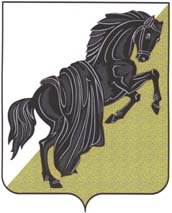 Собрание депутатов Каслинского муниципального районаЧелябинской областиР Е Ш Е Н И Е от «14» августа  2018 г. № 266				г. КаслиО согласовании замены части дотациина выравнивание бюджетной обеспеченностидополнительным нормативом отчислений от налога на доходы физических лиц в бюджетКаслинского муниципального района на 2019 год и на плановый период 2020-2021 годовРуководствуясь пунктом 4.1 статьи 138 Бюджетного кодекса Российской Федерации,Собрание депутатов Каслинского муниципального района РЕШАЕТ:1. Утвердить прилагаемый правовой документ о согласовании замены части дотации на выравнивание бюджетной обеспеченности дополнительным нормативом отчислений от налога на доходы физических лиц в бюджет Каслинского муниципального района на 2019 год и на плановый период 2020-2021 годов.             2. Направить главе Каслинского муниципального района для опубликования в периодическом сборнике «Официальный вестник КМР» правовой документ, утвержденный в пункте 1 настоящего решения.            3. Настоящее решение вступает в силу с 01 января 2019 года.Председатель Собрания депутатовКаслинского муниципального района                              		                       Л.А. ЛобашоваУТВЕРЖДЕН:                                                                               решением Собрания депутатов                                                                                          Каслинского муниципального района                                                                                           от « 14 » августа 2018г. № 266Правовой документ о согласовании замены части дотации на выравнивание бюджетной обеспеченности дополнительным нормативом отчислений от налога на доходы физических лиц в бюджет Каслинского муниципального района на 2019 годи на плановый период 2020-2021 годовСогласовать замену части дотации на выравнивание бюджетной обеспеченности дополнительным нормативом отчислений от налога на доходы физических лиц в бюджет Каслинского муниципального района на 2019 год и на плановый период 2020-2021 годов.Председатель Собрания депутатовКаслинского муниципального района                              				Л.А. Лобашова